Реквізити навчальної дисципліниПрограма навчальної дисципліниОпис навчальної дисципліни, її мета, предмет вивчання та результати навчанняНавчальна дисципліна «Господарські договори» розроблена таким чином, щоб поглибити та удосконалити знання та навички студентів щодо окремих видів господарських договорів та практики їх складання, застосування. Основними завданнями навчальної дисципліни є ознайомлення студентів з особливостями укладання суб’єктами господарювання певних видів господарських договорів, вироблення навичок практичного застосування одержаних знань і норм при вирішенні конкретних практичних ситуацій.Програма навчальної дисципліни спрямована, зокрема, на поглиблення в залежності від правових відносин такої загальної компетентності, як здатність застосовувати знання у практичних ситуаціях; знання та розуміння предметної області та розуміння професійної діяльності; та фахових компетентностей: здатність до критичного та системного аналізу правових явищ і застосування набутих знань у професійній діяльності; здатність до самостійної підготовки проектів актів правозастосування.Студенти після засвоєння навчальної дисципліни мають продемонструвати такі результати навчання:Знання:господарсько-договірних відносин;особливості застосування господарсько-правової відповідальності;Уміння: застосовувати набуті знання у різних правових ситуаціях, виокремлювати юридично значущі факти і формувати обґрунтовані правові висновки;готувати проекти необхідних документів відповідно до правового висновку зробленого у різних правових ситуаціях, зокрема, господарських договорів.Пререквізити та постреквізити дисципліни (місце в структурно-логічній схемі навчання за відповідною освітньою програмою)Для успішного освоєння дисципліни необхідно мати знання та уміння, які передбачаються після прослуховування курсу з дисциплін «Господарське право»Зміст навчальної дисципліни РОЗПОДІЛ  НАВЧАЛЬНОГО ЧАСУ ДЛЯ СТУДЕНТІВ ДЕННОЇ ФОРМИ НАВЧАННЯ ЗА ТЕМАМИ РОЗПОДІЛ  НАВЧАЛЬНОГО ЧАСУ ДЛЯ СТУДЕНТІВ ЗАОЧНОЇ ФОРМИ НАВЧАННЯ ЗА ТЕМАМИ Навчальні матеріали та ресурсиБазова література:Договірне право. : підручник : у 2 ч. /Дзера. К.- 2018 рікПравове регулювання окремих сфер господарювання. Навчальний посібник /Устименко Т.П. -К. 2016, 290 с.Середницька І.А. Правове регулювання окремих сфер господарювання (в схемах) Альбом схем: Наочний посібник /І. А. Середницька. – Одеса: ОДУВС, 2016. – 81с.Основна увага приділятиметься нормативно-правовим актам:Конституція України від 28.06.1996   // Відомості Верховної Ради  України. -  1996. - N 30. - Ст. 141  (статті 41, 54).Цивільний кодекс України 16.01. 2003 . - № 435-IV  // Відомості Верховної Ради  України – 2003. - № 40-44. – Ст. 356.Господарський кодекс України  від 16.01. 2003 . - № 436-IV. // Відомості Верховної Ради України. – 2003. - № 18, № 19-20, № 21-22, ст.144Нормативно-правові акти та акти органів судової влади // База даних «Законодавство України»/ВР України. URL: http://zakon2.rada.gov.ua/laws/main/a#FindНавчальний контентМетодика опанування навчальної дисципліни (освітнього компонента)Самостійна робота студентаВидами самостійної роботи студента є: підготовка до аудиторних занять, вирішення кейсів / виконання ДКР, на що відводиться 72 години для денної форми навчання та 112 годин для заочної форми навчання.Політика та контрольПолітика навчальної дисципліни (освітнього компонента)Відвідуваність і виконання завданьВідвідування лекцій та практичних занять є обов’язковим.Перездати пропущене практичне заняття рекомендується максимум через пару, так як освоєння подальшого матеріалу пов’язане з розумінням попередніх тем. Перездати пропущений кейс рекомендується у встановлені строки, так як за їх пропущення визначені штрафні бали.На практичних заняттях можна користуватись технічними засобами, мобільними телефонами, ноутбуками при опрацюванні нормативно-правових актів. Форми роботи На лекціях дається матеріал для опрацювання.Практичні заняття проводяться у формі опитування, доповідей та колективних дискусій, вирішення практичних задач. На практичних заняттях можливі самостійні роботи для повторення попереднього матеріалу.Окрім роботи на практичних заняттях передбачене опрацювання деяких питань у формі «кейсів» (case study). Аналіз конкретних навчальних ситуацій (case study) – метод навчання, призначений для вдосконалення навичок і отримання досвіду в наступних областях: виявлення, відбір і вирішення проблем; робота з інформацією - осмислення значення деталей, описаних в ситуації; аналіз і синтез інформації і аргументів ; робота з припущеннями і висновками; оцінка альтернатив; ухвалення рішень;слухання і розуміння інших людей - навики групової роботи. Кейс повинен:бути написаний простою і дохідливою мовою;повністю відображати сутність проблематики; містити власне бачення студента вирішення поставленої задачі;бути обґрунтованим.Обсяг «кейсу» становить 2-5 сторінок.Рішення кейсів рекомендується проводити в 5 етапів:Перший етап - знайомство з ситуацією, її особливостями. Другий етап - виділення основної проблеми (основних проблем), виділення факторів і персоналій, які можуть реально впливати.Третій етап - пропозиція концепцій або тим для «мозкового штурму». Четвертий етап - аналіз наслідків прийняття того чи іншого рішення. П’ятий етап - рішення кейса - пропозиція одного або декількох варіантів (послідовності дій), вказівка на можливе виникнення проблем, механізми їх запобігання та вирішення. Кейс вирішується студентами самостійно із забезпеченням необхідних консультацій з окремих питань з боку викладача. Орієнтовні кейсові завдання:Ви є inhouse юристом ТОВ, яке планує взяти в оперативний лізинг приміщення у ТРЦ (відкритий для відвідувачів), для здійснення в ньому торгівельної діяльності з продажу товарів неспоживчого асортименту – дитячий одяг під власною торгівельною маркою. Ви маєте вже 3 відкритих магазини в м. Києві, це буде 4й, облаштування магазинів виконано в одній дизайн-концепції. Складіть протокол узгодження розбіжностей до проекту договору, який надіслав Вам юрист ТРЦ для максимального врегулювання інтересів ТОВ. Обидві сторони договору діють на підставі приватної форми власності та є на загальній системі оподаткування, платники ПДВ.Складіть проект узгодження розбіжностей до договору (проект договору додається).Контрольна робота. Метою проведення контрольної роботи є виявлення рівня засвоєних знань та опанування навчальної дисципліни. Контрольна робота складається з теоретичних питань та тестових завдань.Процедура оскарження результатів контрольних заходів оцінюванняСтуденти мають можливість підняти будь-яке питання, яке стосується процедури контрольних заходів. Для цього потрібно звернутись до викладача в письмовій формі та очікувати відповідного роз’яснення.Календарний контрольКалендарний контроль передбачає проміжне підведення підсумків опанування дисципліни. Метою проведення календарного контролю є підвищення якості навчання студентів та моніторинг виконання графіка освітнього процесу студентами. Умовою успішного проходження календарного контролю є набрання студентами 50% можливих на дату календарного контролю балів.Академічна доброчесністьПолітика та принципи академічної доброчесності визначені у розділі 3 Кодексу честі Національного технічного університету України «Київський політехнічний інститут імені Ігоря Сікорського». Детальніше: https://kpi.ua/code. Норми етичної поведінкиНорми етичної поведінки студентів і працівників визначені у розділі 2 Кодексу честі Національного технічного університету України «Київський політехнічний інститут імені Ігоря Сікорського». Детальніше: https://kpi.ua/code.Види контролю та рейтингова система оцінювання результатів навчання (РСО)Критерії розподілу балів: Робота на семінарських (практичних) заняттях:активна творча робота – 3 бали;плідна робота – 2 бали;пасивна робота –0 балів.Виконання контрольної роботи:бездоганна робота – 12 балів;є певні недоліки у підготовці та/або виконанні роботи – 11-8 балів;студент засвоїв основний матеріал, але допускає суттєві неточності, не може належно відповісти – 7 балів;студент дає відповідь не по суті; вкрай обмежена відповідь або робота не виконана –0 балів.Вирішення кейсових завдань:творчо у відповідності до законодавства вирішений кейс – 20-19 балів;кейс вирішено з незначними недоліками – 18-16 балів;кейс вирішено з певними помилками – 15-12 балів;роботу не зараховано (завдання не виконане або є грубі помилки) – 0 балів.За кожний день запізнення з поданням вирішених кейсів на перевірку, без поважної причини, яка має відповідне документальне підтвердження, нараховується штрафний –1 бал (усього не більше –5 балів).Попередня рейтингова оцінка має бути не менше 0,5R (тобто 50 балів), з урахуванням двох зданих кейсів, інакше студент до заліку не допускається.Студенти, які набрали протягом семестру рейтинг менше 0,6R (60 балів), зобов’язані виконати залікову контрольну роботу.Студенти, які набрали протягом семестру необхідну кількість балів (RD≥ 0,6R), мають можливості:  отримати залікову оцінку (залік) «автоматом» відповідно до набраного рейтингу.Для отримання студентом оцінок (традиційних та ECTS) його рейтингова оцінка переводиться згідно з таблицею:виконувати залікову контрольну роботу з метою підвищення оцінки.У разі отримання оцінки, що є вищою за оцінку «автоматом» з рейтингу, студент отримує оцінку за результатами залікової контрольної роботи.У разі отримання оцінки, що є нижчою за оцінку «автоматом» з рейтингу, попередній рейтинг студента з дисципліни скасовується (анулюється) і він отримує оцінку тільки за результатами залікової контрольної роботи.Додаткова інформація з дисципліни (освітнього компонента)ПИТАННЯ НА ЗАЛІК:Організація договірної роботи з урахуванням мінімізації ризиків зловживань з боку контрагентів, співробітників та третіх осіб, а також дистанційного режиму роботи. Основні засади процесу договірної роботи за наявності або відсутності спеціального програмного забезпечення.Укладання господарського договору. Порядок укладання господарських договорів: конкурентні та неконкурентні способи. Особливості конкурентних способів укладання господарських договорів. Особливості укладання господарських договорів за державним замовленням. Виконання господарського договору. Принципи виконання господарського договору. Зміна та розірвання господарських договорів. Зміна та розірвання господарського договору у зв’язку з істотною зміною обставин. Порядок зміни та розірвання господарських договорів. Правові наслідки зміни та розірвання господарських договорів. Недійсність господарського договору. Види недійсності господарського договору. Критерії недійсності господарського договору. Ступінь недійсності господарського договору. Правові підстави для визнання господарських договорів недійсними. Правові наслідки визнання господарських договорів недійсними.Процедури закупівель: практика та особливості проведення. Умови та особливості укладання спрощених (допорогових) договорів. Договір про закупівлю: особливості укладання, внесення змін, розірвання, виконання. Внесення змін та коригування умов договору про закупівлю. Зміна ціни, номенклатури, обсягу. ПДВ та попередня оплата за договором про закупівлю. Практика застосовування оперативно-господарських санкцій за договорами про закупівлю.Закупівля електроенергії та інших комунальних послуг: тендери чи прямі договори з постачальниками.  Особливості укладання договорів з постачальникам універсальних послуг та постачальниками «останньої надії». Правова характеристика біржових угод: ціна біржових угод, етапи укладання біржових угод, форвардний контракт, ф’ючерсний контракт, опціон. Відмінність лізингу від оренди. Відмінність договорів оперативного та фінансового лізингу. Сторони, істотні умови, форма, права та обов’язки сторін, відповідальність сторін за невиконання (неналежне виконання) договірних зобов’язань за договором оперативного лізингу. Сторони, істотні умови, форма, права та обов’язки сторін, відповідальність сторін за невиконання (неналежне виконання) договірних зобов’язань за договором фінансового лізингу. Фінансовий лізинг та фінансовий моніторинг. Відмінність фінансового лізингу від продажу у розстрочку. Правова характеристика господарського договору підряду: сторони, істотні умови, форма, права та обов’язки сторін, відповідальність сторін за невиконання (неналежне виконання) договірних зобов’язань. Правова характеристика договору підряду на капітальне будівництво: предмет, істотні умови, умови укладання та виконання, права та обов’язки сторін, розрахунки, забезпечення робіт проектною документацією, забезпечення робіт матеріальними ресурсами та послугами, організація виконання робіт, контроль, фінансування робіт, приймання-передача закінчених робіт, проведення розрахунків, гарантійні строки якості закінчених робіт та порядок усунення виявлених недоліків (дефектів), відповідальність сторін за невиконання (неналежне виконання) договірних зобов’язань, зміна та розірвання.Правова характеристика інших видів господарських договорів у будівельній галузі. Контракти FIDIC як засіб залучення іноземних інвестицій в Україну. Види, особливості укладання, виконання. Процедура розгляду спорів за контрактами FIDIC.Правова характеристика господарського договору надання маркетингових послуг: сторони, істотні умови, форма, права та обов’язки сторін, відповідальність сторін за невиконання (неналежне виконання) договірних зобов’язань. Особливості при застосуванні дистанційного режиму.Правова характеристика господарського договору надання аутсорсингових  послуг: сторони, істотні умови, форма, права та обов’язки сторін, відповідальність сторін за невиконання (неналежне виконання) договірних зобов’язань. Особливості при застосуванні дистанційного режиму.Правова характеристика господарського договору надання послуг з розробки сайту: сторони, істотні умови, форма, права та обов’язки сторін, відповідальність сторін за невиконання (неналежне виконання) договірних зобов’язань. Особливості при застосуванні дистанційного режиму.Робочу програму навчальної дисципліни (силабус):Складено к.ю.н. Подоляк С.А.Ухвалено кафедрою господарського та адміністративного права (протокол № 14 від 24.06.2021р)Погоджено Методичною комісією факультету (протокол № 6 від 26.06.2021р.)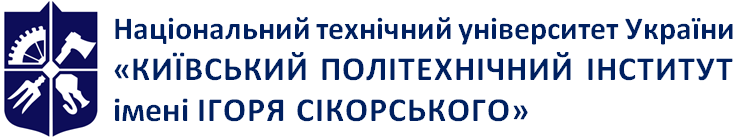 Кафедра господарського та адміністративного праваГОСПОДАРСЬКІ ДОГОВОРИРобоча програма навчальної дисципліни (Силабус)ГОСПОДАРСЬКІ ДОГОВОРИРобоча програма навчальної дисципліни (Силабус)ГОСПОДАРСЬКІ ДОГОВОРИРобоча програма навчальної дисципліни (Силабус)Рівень вищої освітиПерший (бакалаврський) Галузь знань08 ПравоСпеціальність081 ПравоОсвітня програмаПравоСтатус дисципліни ВибірковаФорма навчанняочна(денна), заочнаРік підготовки, семестр4 курс, осінній  семестрОбсяг дисципліни120 годин, 4 кредити ECTSСеместровий контроль/ контрольні заходизалікРозклад занятьЗгідно з розкладомМова викладанняУкраїнськаІнформація про 
керівника курсу / викладачівЛектор: к.ю.н. Подоляк С.А., Podolyak.svetlana@lll.kpi.uaПрактичні : к.ю.н. Подоляк С.А., Podolyak.svetlana@lll.kpi.ua,Розміщення курсуСікорський Google classroom , код у викладача№ п/п№ п/пНазва темиКількість годинКількість годинКількість годинКількість годинКількість годин№ п/п№ п/пНазва темилекціїПрактичні (семінарські) СРСвсього всього 11Тема 1. Забезпечення договірної роботи суб’єктів господарювання2248822Тема 2. Способи укладання, виконання, зміни та розірвання господарських договорів. Правові наслідки зміни та розірвання господарських договорів. Правові підстави та наслідки визнання господарських договорів недійсними2248833Тема 3. Правова характеристика господарських договорів, які укладаються при здійсненні публічних закупівель2248844Тема 4. Правова характеристика господарських договорів, які укладаються на біржах (товарна/фондова) 2248855Тема 5. Правова характеристика господарського договору оперативного лізингу2248866Тема 6. Правова характеристика господарського договору фінансового лізингу2248877Тема 7. Правова характеристика господарського договору підряду на капітальне будівництво2248888Тема 8. Правова характеристика інших видів господарських договорів у будівельній галузі. 2248899Тема 9. Контракти FIDIC224881010Тема 10. Правова характеристика господарських договорів надання маркетингових послуг224881111Тема 11. Правова характеристика господарського договору аутсорсингу224881212Тема 12. Правова характеристика господарського договору на розробку сайту224881313Вирішення кейсів2626261414Контрольна робота222Всього:Всього:Всього:242472120120№ п/п№ п/пНазва темиКількість годинКількість годинКількість годинКількість годинКількість годин№ п/п№ п/пНазва темилекціїПрактичні (семінарські) СРСвсього всього 11Тема 1. Забезпечення договірної роботи суб’єктів господарювання0,56,57722Тема 2. Способи укладання, виконання, зміни та розірвання господарських договорів. Правові наслідки зміни та розірвання господарських договорів. Правові підстави та наслідки визнання господарських договорів недійсними0,56,57733Тема 3. Правова характеристика господарських договорів, які укладаються при здійсненні публічних закупівель0,56,57744Тема 4. Правова характеристика господарських договорів, які укладаються на біржах (товарна/фондова) 0,56,57755Тема 5. Правова характеристика господарського договору оперативного лізингу0,56,57766Тема 6. Правова характеристика господарського договору фінансового лізингу0,56,57777Тема 7. Правова характеристика господарського договору підряду на капітальне будівництво0,516,58888Тема 8. Правова характеристика інших видів господарських договорів у будівельній галузі. 0,56,57799Тема 9. Контракти FIDIC0,56,5771010Тема 10. Правова характеристика господарських договорів надання маркетингових послуг0,516,5881111Тема 11. Правова характеристика господарського договору аутсорсингу0,56,5771212Тема 12. Правова характеристика господарського договору на розробку сайту0,56,5771313Виконання ДКР1717171414Підготовка до заліку171717Всього:Всього:Всього:62112120120№ з/пРезультати навчанняКонтрольнізаходи оцінюванняТермін виконання1.Здобути знання щодо таких категорій як договірна політика товариства, господарський договір, недійсність господарського договору, публічні закупівлі, фінансовий лізинг, Контракти FIDIC, договір надання маркетингових послуг й т.д.Робота на практичних заняттяхСеместр2.Набути навички у розв’язуванні практичних завдань у галузі укладання господарських договорівКейс № 1Два тижня3.Застосовувати зразки господарських документів у практичній діяльності для вирішення правових питань.Кейс № 2Два тижня4.Розкрити правові категорії та конструкції  законодавства в сфері здійснення підприємницької діяльності.Контрольна (атестаційна) робота №145 хв. на практичному занятті5.Приймати обґрунтовані рішення щодо реалізації норм  законодавства у практичній діяльності.Контрольна (атестаційна) робота №245 хв. на практичному занятті№ з/пКонтрольний захід оцінювання%Ваговий балКіл-тьВсього1.Робота на практичних заняттях 36312362.Виконання кейсових завдань40202403.Контрольні (атестаційні) роботи 2412224Значення рейтингу Традиційна оцінкаЗначення рейтингу Підсумковий рейтингТрадиційна оцінка0,95 R≤RD95-100відмінно0,85 R≤RD<0,95 R85-94дуже добре0,75 R≤RD<0,85 R75-84добре0,65 R≤RD<0,75 R65-74задовільно0,6 R≤RD<0,65 R60-64достатньоRD<0,6 R< 60незарахованоRD<0,5 R< 50не зараховані / не вирішені кейсинедопущений